Publicado en Ciudad de México el 29/10/2019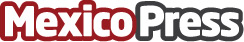 Rotoplas y CINVESTAV-IPN ponen en marcha la primera planta de saneamiento para el canal de Chalco•La Planta Electroquímica de Oxidación Avanzada es resultado del convenio entre Rotoplas y Cinvestav-IPN, para la investigación e innovación colaborativa en temas de tratamiento de aguaDatos de contacto:Rotoplas México(55) 5483 2950Nota de prensa publicada en: https://www.mexicopress.com.mx/rotoplas-y-cinvestav-ipn-ponen-en-marcha-la Categorías: Nacional Ecología Investigación Científica Innovación Tecnológica Otras ciencias http://www.mexicopress.com.mx